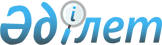 Об организации общественных работ для безработных граждан в 2011 году
					
			Утративший силу
			
			
		
					Постановление Шуского районного акимата Жамбылской области от 30 марта 2011 года № 122. Зарегистрировано Шуским управлением юстиции 22 апреля 2011 года за № 6-11-109. Утратило силу постановлением акимата Шуского района Жамбылской области от 2 сентября 2015 года № 315      Сноска. Утратило силу-постановлением акимата Шуского района Жамбылской области от 02.09.2015 № 315.

      Примечание РЦПИ:

      В тексте сохранена авторская орфография и пунктуация.

      В соответствии со статьей-20 Закона Республики Казахстан от 23 января 2001 года "О занятости населения" и "Правил организации и финансирования общественных работ", утвержденных постановлением Правительства Республики Казахстан от 19 июня 2001 года № 836 "О мерах по реализации Закона Республики Казахстан от 23 января 2001 года "О занятости населения", в целях организации общественных работ для безработных, акимат Шуского района ПОСТАНОВЛЯЕТ:

      1. Утвердить перечень организаций, виды, объемы и конкретные условия общественных работ, размеры труда участников и источники их финансирования, определить спрос и предложение на общественные работы согласно приложению.

      2. Государственному учреждению "Отдел занятости и социальных программ акимата Шуского района" обеспечить организацию общественных работ в соответствии с действующим законодательством Республики Казахстан.

      3. Контроль за выполнением настоящего постановления возложить на заместителя акима Шуского района Ускумбаеву Д.

      4. Настоящее постановление вступает в силу со дня государственной регистрации в органах Юстиции и вводится в действие со дня первого официального опубликования и распространяется на отношения, возникшие с 15 марта 2011 года.



       "СОГЛАСОВАНО":

      Исполняющий обязанности

      начальника государственного

      учреждения "Управленние юстиции

      Шуского района Департамента

      юстиции Жамбылской области

      Министерства юстиции Республики Казахстан"

      Ш. Айнакулов

      29.03.2011 год

      Начальник государственного

      учреждения "Отдел по делам

      Обороны Шуского района

      Жамбылской области"

      К.Ердосов

      29.03.2011 год

      Начальник государственного

      учреждения "Отдел Внутренних дел

      Шуского района Департамента

      Внутренних дел Жамбылской области"

      Б.Кулекеев

      29.03.2011 год

      Первый заместитель председателя Шуского

      районного филиала Жамбылской области

      Общественного объеденения

      "Народно Демократическая партия "Нур Отан"

      К.Жапабаев

      29.03.2011 год

      Директор Жамбылского областного филиала

      Республиканского государственного предприятия 

      на праве хозяйственного ведения "Казахавтодор" Комитета

      автомобильных дорог Министерства транспорта и

      коммуникаций Республики Казахстан

      Е.Абишев

      29.03.2011 год

 Перечень организаций, виды, объемы и конкретные условия общественных работ, размеры оплаты труда участников и источники финансирования, спрос и предложение на общественные работы
					© 2012. РГП на ПХВ «Институт законодательства и правовой информации Республики Казахстан» Министерства юстиции Республики Казахстан
				
      Аким района 

К.Жабагиев
Приложение
к постановлению акимата Шуского
района № 122 от 30 марта 2011 года№

Наименование организации

Виды, Объемы

Конкретные условия общественных работ

Размеры оплаты труда участникови источники их финансирования(тенге)

Спрос 

Предложение 

1

государственное учреждение "Аппарат акима города Шу" 

Санитарная очистка, благоустройство и озеленение, ремонтные работы – 10 километров;

Помощь в работе с архивными и текущими документами

7 часов в день, с учетом выходных дней

23980 местный бюджет

150

35

2

государственное учреждение "Аппарат акима Дулатского сельского округа" 

Санитарная очистка, благоустройство и озеленение, ремонтные работы– 10 километров; Помощь в работе с архивными и текущими документами

7 часов в день, с учетом выходных дней

23980 местный бюджет

15

4

3

государственное учреждение "Аппарат акима Жанакогамского сельского округа" 

Санитарная очистка, благоустройство и озеленение, ремонтные работы– 10 километров; Помощь в работе с архивными и текущими документами

7 часов в день, с учетом выходных дней

23980 местный бюджет

6

4

4

государственное учреждение "Аппарат акима Коккайнарского сельского округа" 

Санитарная очистка, благоустройство и озеленение, ремонтные работы– 10 километров; Помощь в работе с архивными и текущими документами

7 часов в день, с учетом выходных дней

23980 местный бюджет

4

4

5

государственное учреждение "Аппарат акима Тасуткельского сельского округа" 

Санитарная очистка, благоустройство и озеленение, ремонтные работы– 10 километров; Помощь в работе с архивными и текущими документами

7 часов в день, с учетом выходных дней

23980 местный бюджет

6

4

6

государственное учреждение "Аппарат акима Толебийского сельского округа" 

Санитарная очистка, благоустройство и озеленение, ремонтные работы– 10 километров; Помощь в работе с архивными и текущими документами

7 часов в день, с учетом выходных дней

23980 местный бюджет

100

30

7

государственное учреждение "Аппарат акима Берликустемского сельского округа" 

Санитарная очистка, благоустройство и озеленение, ремонтные работы– 10 километров; Помощь в работе с архивными и текущими документами

7 часов в день, с учетом выходных дней

23980 местный бюджет

20

3

8

государственное учреждение "Аппарат акима Шокпарского сельского округа" 

Санитарная очистка, благоустройство и озеленение, ремонтные работы– 10 километров; Помощь в работе с архивными и текущими документами

7 часов в день, с учетом выходных дней

23980 местный бюджет

4

4

9

государственное учреждение "Аппарат акима Ескишуского сельского округа" 

Санитарная очистка, благоустройство и озеленение, ремонтные работы– 10 километров; Помощь в работе с архивными и текущими документами

7 часов в день, с учетом выходных дней

23980 местный бюджет

20

3

10

государственное учреждение "Аппарат акима Жанажолского аульного округа" 

Санитарная очистка, благоустройство и озеленение, ремонтные работы– 10 километров; Помощь в работе с архивными и текущими документами

7 часов в день, с учетом выходных дней

23980 местный бюджет

10

3

11

государственное учреждение "Аппарат акима Аксуйского аульного округа" 

Санитарная очистка, благоустройство и озеленение, ремонтные работы– 10 километров; Помощь в работе с архивными и текущими документами

Без учета выходных дней 7 часов 

23980 местный бюджет

10

4

12

государственное учреждение "Аппарат акима Балуаншолакского сельского округа" 

Санитарная очистка, благоустройство и озеленение, ремонтные работы– 10 километров; Помощь в работе с архивными и текущими документами

7 часов в день, с учетом выходных дней

23980 местный бюджет

4

3

13

государственное учреждение "Аппарат акима Алгинского сельского округа" 

Санитарная очистка, благоустройство и озеленение, ремонтные работы– 10 километров; Помощь в работе с архивными и текущими документами

7 часов в день, с учетом выходных дней

23980 местный бюджет

12

4

14

государственное учреждение "Аппарат акима села Конаева" 

Санитарная очистка, благоустройство и озеленение, ремонтные работы– 10 километров; Помощь в работе с архивными и текущими документами

7 часов в день, с учетом выходных дней

23980 местный бюджет

6

3

15

государственное учреждение "Аппарат акима Жанакогамского сельского округа" 

Санитарная очистка, благоустройство и озеленение, ремонтные работы– 10 километров; Помощь в работе с архивными и текущими документами

7 часов в день, с учетом выходных дней

23980 местный бюджет

8

3

16

государственное учреждение "Аппарат акима Далакайнарского сельского округа" 

Санитарная очистка, благоустройство и озеленение, ремонтные работы– 10 километров; Помощь в работе с архивными и текущими документами

7 часов в день, с учетом выходных дней

23980 местный бюджет

10

3

17

государственное учреждение "Аппарат акима Актюбинского сельского округа" 

Санитарная очистка, благоустройство и озеленение, ремонтные работы– 10 километров;

Помощь в работе с архивными и текущими документами

7 часов в день, с учетом выходных дней

23980 местный бюджет

10

3

18

государственное учреждение "Аппарат акима Берликского аульного округа" 

Санитарная очистка, благоустройство и озеленение, ремонтные работы– 10 километров; Помощь в работе с архивными и текущими документами

7 часов в день, с учетом выходных дней

23980 местный бюджет

9

3

19

государственное учреждение "Аппарат акима Ондирского аульного округа" 

Санитарная очистка, благоустройство и озеленение, ремонтные работы– 10 километров; Помощь в работе с архивными и текущими документами

7 часов в день, с учетом выходных дней

23980

местный бюджет

10

3

20

государственное учреждение "Отдел по делам Обороны Шуского района Жамбылской области" 

Доставка повесток

7 часов в день, с учетом выходных дней

23980

местный бюджет

6

4

21

Шуский районный филиал Жамбылской области Общественного объеденения "Народно Демократическая партия "Нур Отан"

Помощь в работе с архивными и текущими документами

7 часов в день, с учетом выходных дней

23980

местный бюджет

2

2

22

государственное учреждение "Отдел занятости и социальных программ акимата Шуского района" 

Помощь в работе с архивными и текущими документами

7 часов в день, с учетом выходных дней

23980

местный бюджет

15

7

23

государственное учреждение "Управленние юстиции Шуского района Департамента юстиции Жамбылской области Министерства юстиции Республики Казахстан"

Побелка, стрижка деревьев – 10 километров

7 часов в день, с учетом выходных дней

23980 местный бюджет

5

2

24

Жамбылский областной филиал Республиканского Государственного предприятия на праве хозяйственного ведения "Казахавтодор" Комитета

автомобильных дорог Министерства транспорта и коммуникаций Республики Казахстан

Побелка, стрижка деревьев, покраска дорожных знаков, прополка – 10 километров

7 часов в день, с учетом выходных дней

23980 местный бюджет

2

2

25

государственное учреждение "Отдел внутренних дел Шуского района Департамента Внутренних дел Жамбылской области"

Помощь участковым инспекторам

7 часов в день, с учетом выходных дней

23980

местный бюджет

38

10

Всего

482

150

